Por este instrumento particular o (a) paciente _____________________________________, nascido (a) em ___/___/____ e inscrito no CPF sob o n° _________________________ ou seu responsável Sr. (a)_______________________________________, declara, para todos os fins legais, especialmente do disposto no artigo 39, VI, da Lei 8.078/90 que dá plena autorização ao (à) médico(a) assistente, Dr.(a)_________________________________, inscrito(a) no CRM-_________ sob o nº _______ para proceder as investigações necessárias ao diagnóstico do seu estado de saúde, bem como executar o tratamento cirúrgico designado “UVULOPATOFARINGOPLASTIA”, e todos os procedimentos que o incluem, inclusive anestesias ou outras condutas médicas que tal tratamento médico possa requerer, podendo o referido profissional valer-se do auxílio de outros profissionais de saúde. Declara, outrossim, que o referido (a) médico (a), atendendo ao disposto no art. 22º e 34° do Código de Ética Médica e no art. 9º da Lei 8.078/90 (abaixo transcritos) e após a apresentação de métodos alternativos, sugeriu o tratamento médico-cirúrgico anteriormente citado, prestando informações detalhadas sobre o diagnóstico e sobre os procedimentos a serem adotados no tratamento sugerido e ora autorizado, especialmente as que se seguem:DEFINIÇÃO: Esta cirurgia é indicada nas pessoas portadoras de distúrbios do sono quando existe obstrução na via aérea alta (excesso de úvula e de palato mole com ou sem hipertrofia das amígdalas palatinas) e pode ser associada a outros procedimentos nasais, da boca e da faringe. As queixas mais frequentes são roncos, acordar à noite sufocado, taquicardia, arritmias (alterações no batimento cardíaco), alterações da pressão arterial, sonolência diurna, irritabilidade, esquecimento e falta de concentração. As indicações cirúrgicas são absolutas quando existem apneias noturnas (parada respiratória de 10 segundos ou mais) repetitivas durante o sono, as quais, em casos extremos, podem ameaçar a vida do paciente. As indicações cirúrgicas são relativas quando as apneias são tão severas ou quando o ronco passa a dificultar o convívio com outras pessoas. Várias são as técnicas e instrumentos empregados: convencionais, bisturis e equipamentos especiais e laser.RISCOS E COMPLICAÇÕES DO PROCEDIMENTO:FEBRE E DOR: febre e dores de garganta muito acentuadas (exigindo analgésicos potentes), dor referida na área do ouvido ocorrem normalmente, e cedem em 10 a 20 dias.MAU HÁLITO: é comum ocorrer, e cede entre 10 a 20 dias.VOMITOS: podem ocorrer algumas vezes, no dia da cirurgia, constituídos de sangue.HEMORRAGIA: representa o maior risco desta cirurgia, podendo ocorrer até 10 dias após o ato cirúrgico, sendo mais frequente em menor volume e, mais raramente, em maior volume, podendo levar até a reintervenção cirúrgica sob anestesia geral e transfusão sanguínea. A morte por hemorragia é uma complicação extremamente rara.DIFICULDADE RESPIRATÓRIA: pode ocorrer no pós-operatório imediato, em decorrência do edema da região operada, e em casos graves, pode exigir a realização de traqueostomia.INFECÇÃO: pode ocorrer na região operada, causada por bactérias habituais da faringe e, regride sem antibióticos.VOZ ANASALADA E REFLUXO DE LÍQUIDOS: Podem ocorrer nos primeiros dias ou semanas, desaparecendo espontaneamente.PERSISTÊNCIA DAS QUEIXAS: Pode ocorrer (não é comum) quando existe associação de causas centrais ou outras causas periféricas (excesso de base de língua, anomalias de mandíbula, dentre outras) ou quando a ressecção foi mais econômica do que o caso requeria. Isto ocorre porque o cirurgião normalmente tem dificuldade em determinar exatamente o quanto retirar destas estruturas excedentes. Nesses casos é mais seguro optar por ser mais restrito na ressecção, embora sabendo que tal prudência poderá levar à nova cirurgia, alguns meses depois.INFECCÇÃO RELACIONADA À ASSISTÊNCIA Á SAÚDE:A legislação nacional vigente obriga os hospitais a manterem uma comissão e um programa deprevenção de infecções relacionadas à assistência à saúde.De acordo com a Agência nacional de Vigilância sanitária (ANVISA) e com o National HealthcareSafety Network (NHSN), as taxas aceitáveis de infecção para cada potencial de contaminação cirúrgica são:Cirurgias limpas: até 4%Cirurgias potencialmente contaminadas: até 10%Cirurgias contaminadas: até 17%Mesmo tomando-se todas as medidas possíveis para a prevenção de infecções, tanto por parte do cirurgião e equipe, quanto por parte do hospital, esse risco existe e deve sempre ser considerado.Declara ainda, ter lido as informações contidas no presente instrumento, as quais entendeuperfeitamente e aceitou, compromissando-se respeitar integralmente as instruções fornecidaspelo(a) médico(a), estando ciente de que sua não observância poderá acarretar riscos e efeitoscolaterais a si (ou ao paciente).Declara, igualmente, estar ciente de que o tratamento adotado não assegura a garantia de cura,e que a evolução da doença e do tratamento podem obrigar o (a) médico (a) a modificar ascondutas inicialmente propostas, sendo que, neste caso, fica o(a) mesmo(a) autorizado(a), desdejá, a tomar providências necessárias para tentar a solução dos problemas surgidos, segundo seujulgamento. Assim, tendo lido, entendido e aceito as explicações sobre os RISCOS E COMPLICAÇÕES deste procedimento, expressa seu pleno consentimento para a sua realização.                                                                                            Ijuí (RS) __________ de_______________ de _______.Código de Ética Médica – Art. 22. É vedado ao médico deixar de obter consentimento do pacienteou de seu representante legal após esclarecê-lo sobre o procedimento a ser realizado, salvo emcaso de risco iminente de morte.Art. 34. É vedado ao médico deixar de informar ao paciente o diagnóstico, o prognóstico, osriscos e os objetivos do tratamento, salvo quando a comunicação direta possa lhe provocar dano,devendo, nesse caso, fazer a comunicação a seu representante legal.Lei 8.078 de 11/09/1990 – Código Brasileiro de Defesa do Consumidor: Art. 9º - O fornecedorde produtos ou serviços potencialmente perigosos à saúde ou segurança deverá informar, demaneira ostensiva e adequada, a respeito da sua nocividade ou periculosidade, sem prejuízo daadoção de outras medidas cabíveis em cada caso concreto. Art. 39º - É vedado ao fornecedor deprodutos ou serviços dentre outras práticas abusivas: VI – executar serviços sem a préviaelaboração de orçamento e autorização expressa do consumidor, ressalvadas as decorrentes depráticas anteriores entre as partes.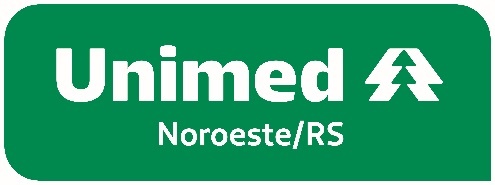 Termo de Consentimento Livre e EsclarecidoUVULOPALATOFARINGOPLASTIA________________________________________________________________________Ass. Paciente e/ou ResponsávelAss. Paciente e/ou ResponsávelNome:____________________________RG/CPF:____________________________        _____________________________        _____________________________        _____________________________        _____________________________Ass. Médico AssistenteAss. Médico AssistenteAss. Médico AssistenteAss. Médico AssistenteNome:___________________________________________________________________________CRM:______________UF:____